Estadísticas de informaciónde Defunciones RegistradasRegistro del Estado FamiliarAGOSTO – SEPTIEMBRE – OCTUBRE 2021.Partidas de defunciones emitidas durante los meses de AGOSTO – SEPTIEMBRE – OCTUBRE 2021.Registro del Estado Familiar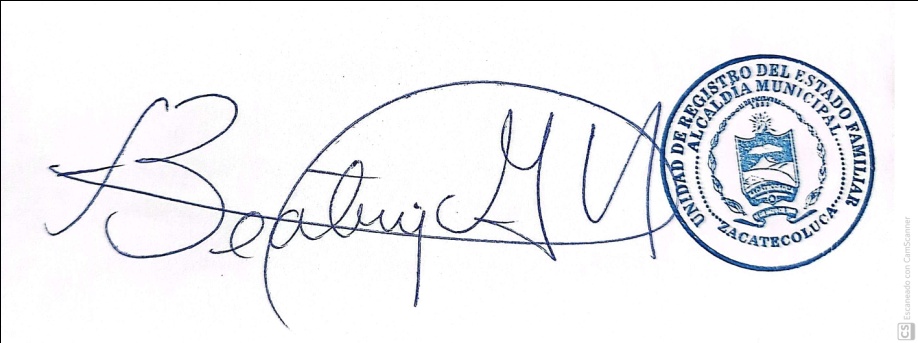 AñoLibroTomofecha de iniciofecha de cierreprimer folioúltimo folio2021122109/08/202131/08/20213944332021122I01/09/202130/09/20214345002021122II01/09/202130/09/2021172021122II01/10/202131/10/2021878Menor 18 añosMenor 18 añosMayor 18 añosMayor 18 añosNo generadoTotal de asentamientos de defunción.MasculinoFemeninoMasculinoFemeninoNo generadoTotal de asentamientos de defunción.2295841183fecha de iniciofecha de cierreCertificación de Partidas de defunción.Partidas de defunción autenticadas.Total emitidas.09/08/202131/08/20214704701/09/202130/09/20217307301/10/202131/10/202139039